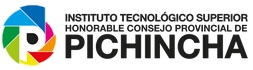 ADMINISTRACION DE EMPRESASLIMITANTES PARA NUESTRO EMPRENDIMIENTOJOSELYN CECILIA LÓPEZ GÁLVEZ37A10MODULO DE EMPRENDIMIENTOGUSTAVO BAEZ ITURRALDEQUITO, NOVIEMBRE 2017IntroducciónEn un emprendimiento podemos tener varias limitantes pero de nuestro estudio orientado a la materia, depende solucionar todos los aspectos de ejecución y de organización para de esa manera tener el menor inconveniente en definir un limitante principal y que sea fácil de resolver.DesarrolloEl limitante principal para mi emprendimiento  es el factor económico, ya que sería el mayor obstáculo para poner en marcha mi idea, la cual para solucionar ese aspecto seria acceder a un préstamo de desarrollo micro empresarial a través del banco del fomento, en donde se genera la problemática de tener una idea sólida y bien fundamentada para que el limitante principal solo sea el aspecto económico.Conclusión Concluyo que es muy importante saber identificar los beneficios y desventajas en un emprendimiento así como también saber reconocer los factores limitantes que influyen directamente en el desarrollo de la idea.